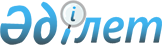 О внесении изменения в приказ Министра обороны Республики Казахстан от 12 июля 2017 года № 347 "Об утверждении Правил начальной военной подготовки"Приказ Министра обороны Республики Казахстан от 17 марта 2023 года № 226. Зарегистрирован в Министерстве юстиции Республики Казахстан 27 марта 2023 года № 32119
      ПРИКАЗЫВАЮ:
      1. Внести в приказ Министра обороны Республики Казахстан от 12 июля 2017 года № 347 "Об утверждении Правил начальной военной подготовки" (зарегистрирован в Реестре государственной регистрации нормативных правовых актов под № 15725) следующее изменение:
      в Правилах начальной военной подготовки, утвержденных указанным приказом:
      пункт 4 изложить в следующей редакции:
      "4. Занятия по начальной военной и технологической подготовке в организациях образования проводятся на основании Государственного общеобязательного стандарта общего среднего образования, утвержденного приказом Министра просвещения Республики Казахстан от 3 августа 2022 года № 348 (зарегистрирован в Реестре государственной регистрации нормативных правовых актов под № 29031).".
      2. Департаменту организационно-мобилизационной работы Генерального штаба Вооруженных Сил Республики Казахстан в установленном законодательством Республики Казахстан порядке обеспечить:
      1) государственную регистрацию настоящего приказа в Министерстве юстиции Республики Казахстан;
      2) размещение настоящего приказа на интернет-ресурсе Министерства обороны Республики Казахстан после его первого официального опубликования;
      3) направление сведений в Юридический департамент Министерства обороны Республики Казахстан об исполнении мероприятий, предусмотренных подпунктами 1) и 2) настоящего пункта в течение десяти календарных дней со дня государственной регистрации.
      3. Контроль за исполнением настоящего приказа возложить на первого заместителя Министра обороны ‒ начальника Генерального штаба Вооруженных Сил Республики Казахстан.
      4. Настоящий приказ довести до должностных лиц в части, их касающейся.
      5. Настоящий приказ вводится в действие по истечении десяти календарных дней после дня его первого официального опубликования.
      "СОГЛАСОВАН"Министерство просвещенияРеспублики Казахстан
      "СОГЛАСОВАН"Министерство здравоохраненияРеспублики Казахстан
      "СОГЛАСОВАН"Министерство по чрезвычайным ситуациямРеспублики Казахстан
					© 2012. РГП на ПХВ «Институт законодательства и правовой информации Республики Казахстан» Министерства юстиции Республики Казахстан
				
      Министр обороныРеспублики Казахстан

Р. Жаксылыков
